.Слайд№1Добрый день, уважаемые коллеги! Разрешите представить вашему вниманию, опыт моей воспитательной работы. А начать свое выступление хотелось бы с народной мудрости:Слайд№2«Дитя- драгоценность,  но еще большая драгоценность – его воспитание»Слайд№3Цель воспитательной работы: объединить коллектив,научить работать и добиваться результатов, сформировать каждого ребенка как личность. ВЕДУЩИЕ ИДЕИ ВОСПИТАТЕЛЬНОЙ РАБОТЫ: Идея создания благоприятных условий для развития личности; Идея совместной жизнедеятельности детей и взрослых; Идея организации совместного досуга, используя и развивая  способности каждого ученика. Слайд 4Задачи классного руководителя:создание необходимых условий для проявления творческой индивидуальности каждого ученика; содействие саморазвитию, самопознанию, самовоспитанию, самореализации личности детей;повышение роли ученического самоуправления в жизнедеятельности  класса.Слайд№5Моя концепция воспитания:активизация деятельности учащихся по самореализации, саморазвитию,социализации через сотрудничество,сотворчество, содружество.Слайд №6Мои принципы воспитания:искренность и доверие в отношениях с детьми;личный пример и участие  во всех делах;разумное сочетание любви и строгости;уважение личности ребёнка;доброжелательность в отношениях с родителями;Слайд№7Основополагающие идеи построения воспитательной деятельности: создание  условий для развития личности каждого обучаемого,   творческое содружество, основанное    на применении гуманистических технологий,создание благоприятного  психологического климата и ситуации успеха для каждого ребенка средствами и формами воспитательной работы.Слайд№8Оптимальные формы и способы организации жизнедеятельности классного коллектива:изучение психологических особенностей учащихся  путем наблюдения, индивидуальных и групповых собеседований с учащимися, родителями с привлечением психолога, анкетирование, дискуссии, зкскурсии, походы;ролевые, деловые игры;«круглые столы», КВН;соревнования,проекты, участие в акциях милосердия и др.Слайд№9Приоритет отдаю: формам общения, методу педагогических ситуаций, побуждению к самовоспитанию, созданию условий для развития и воспитания личности  через создание ситуации успеха для воспитанников. Слайд№10Формы и методы работы с  классным  коллективом вы можете просмотреть на следующем слайде.Слайд №11Объектом изучения считаю: деловые и межличностные  отношения в классе, особенности развития познавательной сферы подростков, самооценка и статус учащегося, нравственная направленность личности школьника, воспитанность, здоровье, работоспособность.Слайд№12В своей работе я  использую следующие  диагностические  методики:«Автобиография», «Мои ценности», методика изучения воспитанности школьников, «Твоё мнение»  по оценке творческих достижений учащихся, методика изучения  психологической  атмосферы в коллективе.Слайд№13В моем классе на высоком уровне развито самоуправление, а его целью являются: развитие инициативы, творчества и самостоятельности каждого члена коллектива, воспитание ответственности за порученное дело, приобретение опыта готовности и способности выполнять различные социальные роли человека.Основные принципы организации самоуправления в классе:принцип самостоятельности; принцип ответственности; принцип коллективности.принцип равноправия и сотрудничества Слайд№14А на этом слайде вашему вниманию представлена: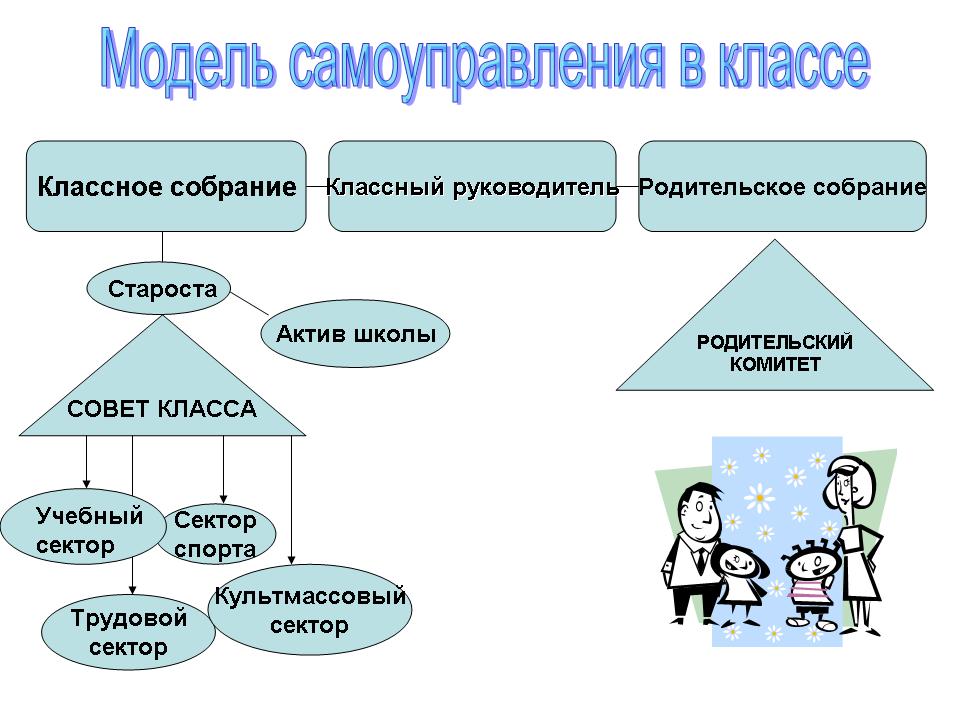 Слайд№15Задачи  классного руководителя в самоуправлении:оказание помощи ученикам в организации самоуправления;  научить работать в самоуправлении, постепенно предоставляя детям все больше самостоятельности;  выстраивать доверительные отношения с детьми; избегать мелких придирок, замечаний.Слайд№16Мои педагогические принципы поддержки развития инициативы и самостоятельности учащихся:		● познай себя – это интересно;		● сотвори себя – это необходимо;		● утверди себя – это возможно.Слайд№17Большую роль в воспитании учащегося является взаимодействие учителя с семьей и основными задачами в этом направлении работы являются:-обеспечить благоприятные комфортные условия для воспитания, обучения и развития ребенка;  -содействовать единению, сплочению семьи, взаимопониманию родителей и детей, развитию семейных отношений. Слайд№18Основные направления взаимодействия, педагог-родитель:- формирование доброжелательных и доверительных отношений между педагогами и родителями;- опора  на единомышленников и поддержку заинтересованных, активных родителей- своевременная и важная для родителей информация:  об учебных планах, программах, режиме работы школы; Слайд№19Взаимодействие с родителями по созданию благоприятной атмосферы в семье:  -знакомство родителей с традициями, которые развивают отношения в семье; -пропаганда опыта формирования положительных отношений в семье, одобрение, поощрение родителей, которые обеспечивают благоприятную атмосферу для ребенка в семье. Слайд№20Организация совместной деятельности детей и родителей в учебном процессе:  -совместное обсуждение проблем учебы детей, подведение итогов учебной деятельности и анализ учебных достижений школьников; -проведение совместных познавательных мероприятий детей и родителей, конкурсов «Папа, мама, я – спортивная семья», «Учеба - семейное дело».Слайд № 21Мониторинг посещаемости родительских собраний.Слайд№22Критерии эффективности воспитательной системы класса:* воспитанность учащихся  защищенность и комфортность ребенка в классе сформированность классного коллектива репутация класса. Слайд№23Цели воспитательной системы:  включенность класса в воспитательную систему школы в качестве ее компонента.Слайд№24Эффективность воспитательного процесса определяется мерой соотношения поставленных целей, прогнозируемого и реально достигнутого результата.                                                                                                                                Изучение результатов и эффективности воспитательного процесса, или иными словами диагностика, выполняет аналитическую, контрольно–корректирующую и прогностическую функции. При этом решается ряд задач:а) выявление реального состояния воспитательного процесса;б) выявление возможностей развития воспитательного процесса;в) анализ изменений в воспитательном процессе г) определение эффективности влияния воспитательной работы на развитие личности учащегося и педагога, отношений в коллективе.Слайд№25  Эффективность воспитательной работы класса определяется воспитанностью учеников, подготовленностью их к сознательному выбору профессии, способностью адаптироваться к современным условиям жизни. Определение уровня воспитанности школьников позволяет выявить меру соответствия личности учащегося запланированному воспитательному результату и степень реализации цели и задач воспитательной работы школы.Слайд№26Анализ  воспитанности учащихся 9 класса:В классе 24 ученика14 - высокий уровень3 - хороший уровень	4-  средний уровень	3- низкий уровеньСлайд№27Мониторинг воспитанности.Слайд№28Анализ тестирования   психологической  атмосферы в коллективе:Средняя оценка атмосферы для коллектива 9 класса составила по мнению педагогов и учащихся 7 баллов.Слайд№29,30Психологический климат в классе и  направления воспитательной работы вы можете просмотреть на следующих слайдах.Слайд№31А закончить свое выступление хотелось бы стихотворением:Не жалейте время на детей,Разглядите взрослых в них людей,Перестаньте ссориться и злиться,Попытайтесь с ними подружиться.И всегда надейтесь на детей,И любите их душою всейТак, как не возможно описать.Вам тогда детей не потерять!Спасибо за внимание.